CITY OF CREEDMOOR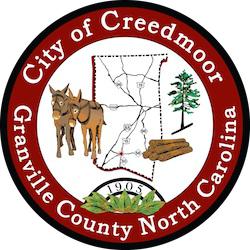 BOARD OF COMMISSIONERSBOC - WORK SESSIONOCTOBER 16, 20236:00 PMCALL TO ORDER AND INVOCATION | Commissioner WilkinsPLEDGE OF ALLEGIANCE | Commissioner GleasonROLL CALLAPPROVAL OF AGENDADISCUSSION ITEMS5.a  Wayfinding Signs | Michael S. Frangos AICP, CZO [p. 2]5.b  2023 Creedmoor Music Festival Summary | Christopher Horrigan [p. 23]5.c  Creedmoor Veterans Memorial Final Site Selection | Commissioner Wilkins [p. 35]5.d  Permanent Public Parking Access Easement Agreement | Kevin Hornik [p. 43]5.e  ETJ and Annexation Agreements | Kevin Hornik [p. 49]ADJOURNMENT1